S5 Fig. Amplification and multicomponent plot for no-template control. The amplification occurs for MS2, PhHV, manufacture internal control, and 16S. 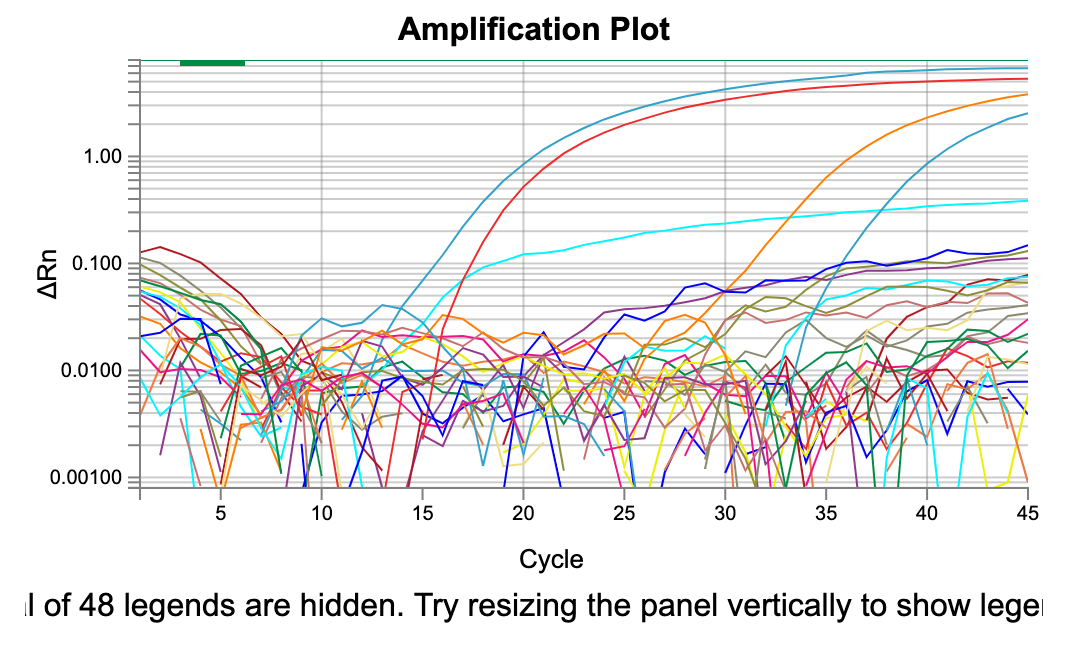 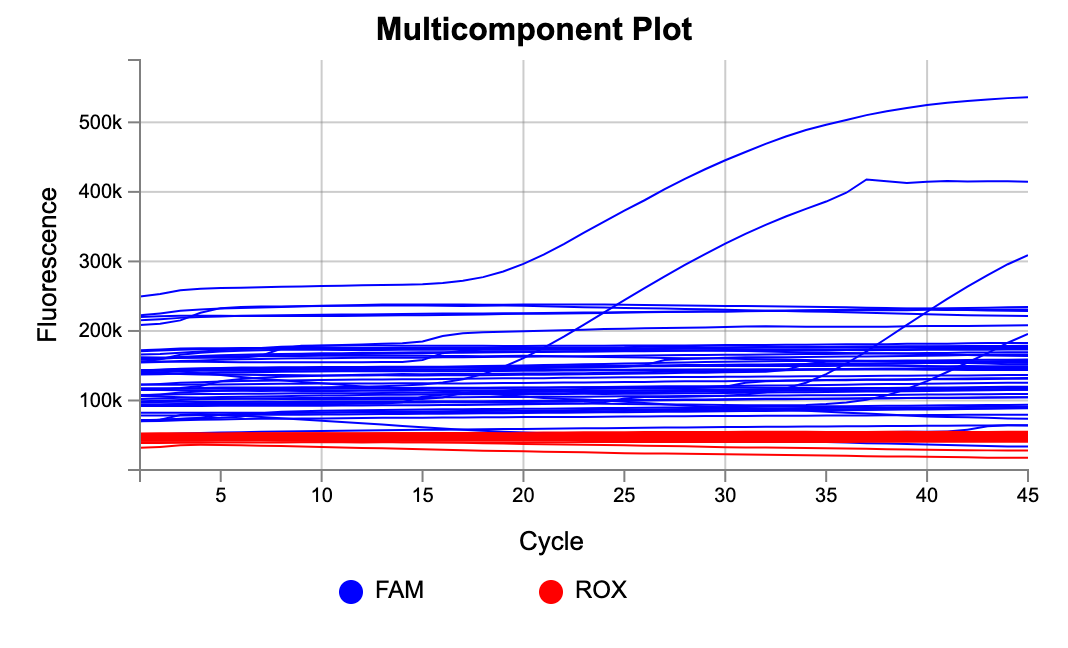 